Рабочий листСостав команды:___________________________________________________________________Работа в Зале № 10В зале находятся 8 интерактивных книг одинакового содержания и 6 разных интерактивных настенных изображений.Задание № 1.1. В зале находятся необычные книги. Найдите в этих книгах ответы на следующие вопросы. На странице 3:Что означает имя «Варфоломей»?Долгожданный;Сын радости;Находчивый.На странице 5:Что помогло мальчику постигнуть грамоту?Занятия с репетитором.Горячая молитва и встреча с монахом.Всё пришло с возрастом.На странице 7:Имя, которое Варфоломей получил в монашестве:Сергий;Александр;Дмитрий.На странице 13:Какое отношение к труду было у святого, когда он стал начальником обители?Ничего не изменилось.Он только молился.Трудился больше прежнего.Задание № 2.Работа с интерактивными изображениями на стенах и книгой.2.1. Используя интерактивные изображения и информацию из книг, опишите основные события из жизни преподобного Сергия. _______________________________________________________________________________________________________________________________________________________________________________________________________________________________________________________________________________________________________________________________________________2.2. Заполните промежутки на ленте времени. 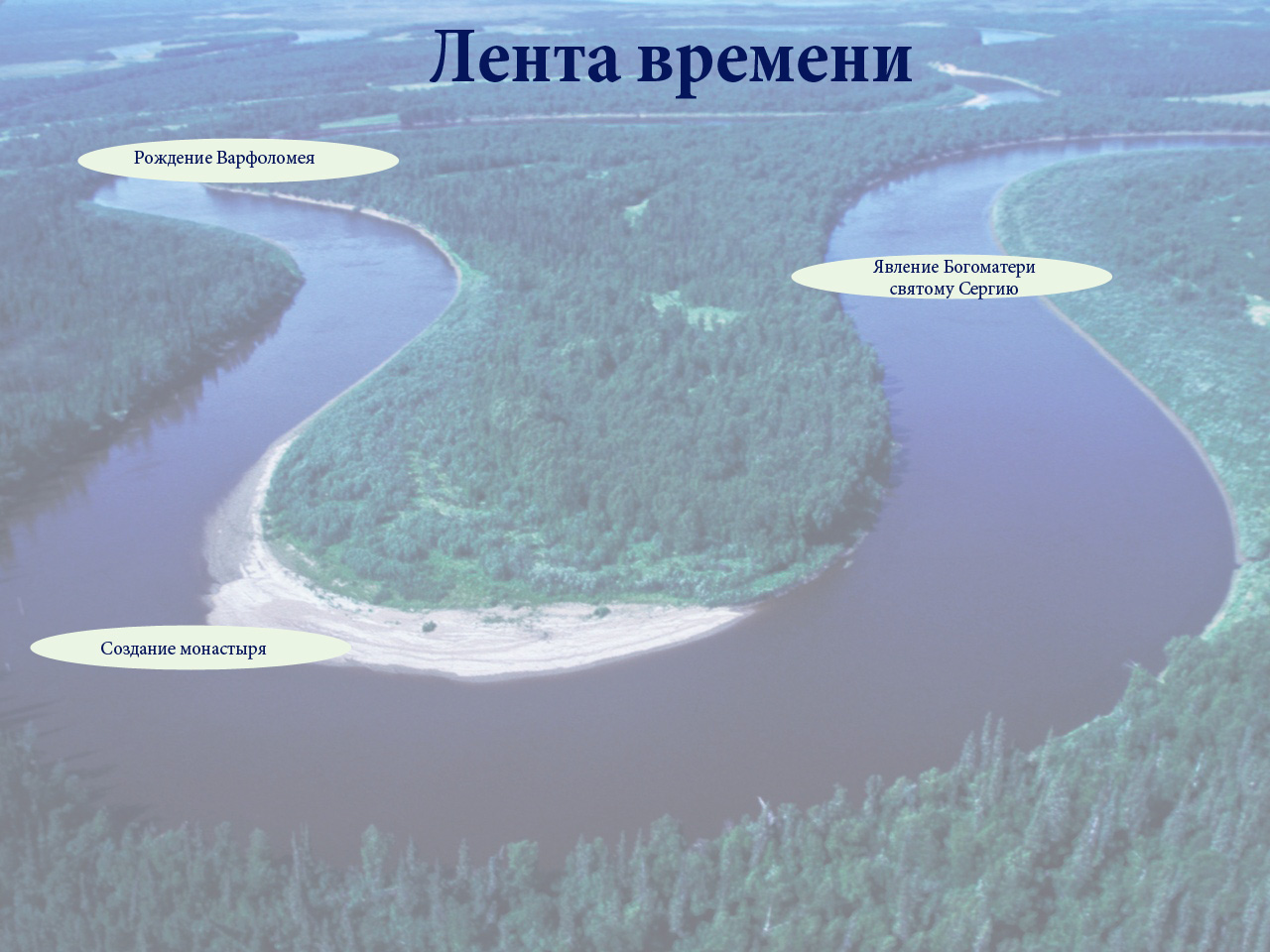 Задание № 3.Найдите интерактивный стенд «Игумен земли Русской» в зале под куполом.3.1. Монастыри защищали Русь как в военном отношении, так и в духовном. Благодаря святому Сергию на Руси возникло много новых монастырей. Найдите на интерактивном стенде названия монастырей, представленных ниже, и запишите их.* Монастырь, в котором князь Дмитрий Донской получил благословение на битву с монголами:   ______________________________* Монастырь был основан в честь примирения князя Дмитрия Донского с князем Олегом Рязанским, при содействии преп. Сергия: ______________________________* Монастырь основан в честь спасения митрополита Алексия от бури и расписан учеником преп. Сергия – св. Андреем Рублевым: ______________________________* Один из первых монастырей, воздвигнутых в честь победы на Куликовом поле. Основан духовной дочерью преп. Сергия, матерью героя Куликовской битвы – князя Владимира Храброго: ______________________________ 3.2. На стенде представлена информация о монастырях на Руси в разные эпохи. Изучите эту информацию. Какие выводы вы можете сделать?_________________________________________________________________________________________________________________________________________________________________________________________________________Задание № 4.         Рассмотрите купол зала. Обратите внимание, как меняются изображения, как они сочетаются с музыкальным сопровождением. После просмотра кратко запишите в правом столбике таблицы, как увиденное и услышанное вами связано с жизнью преподобного Сергия. При ответе можете использовать опорные слова из левого столбика.Выполните домаИспользуя полученные знания на уроке в музее, составьте письмо друзьям или родным от лица современника преподобного Сергия. В письме ярко раскройте личность святого и особенности его эпохи.Образ, символПреподобный Сергий – игумен земли РусскойЗвездное небоЛик СпасителяСвятая ТроицаБерезыСолнцеСпас ЗвенигородскийМножество птицТучи, грозаОбраз Нерукотворного СпасаСвятой Сергий благословляет князя Дмитрия на битву с врагамиСлава БожияВладимирская икона Божией МатериЖизнь Господа Иисуса ХристаСвятые земли Русской